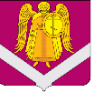 АДМИНИСТРАЦИЯ НИЖНЕВЕДУГСКОГО СЕЛЬСКОГО ПОСЕЛЕНИЯСЕМИЛУКСКОГО МУНИЦИПАЛЬНОГО РАЙОНАВОРОНЕЖСКОЙ ОБЛАСТИ______________________________________________________________ул. Ленина, 37, с. Нижняя Ведуга, 396910ПОСТАНОВЛЕНИЕот 05.08. 2022 г. № 51с. Нижняя ВедугаО внесении изменений в постановление администрации Нижневедугского сельского поселения от 29.11.2012 г. № 491 «Об утверждении реестра автомобильных дорог общего пользования местного значения на территории Нижневедугского сельского поселения»В связи с проведением инвентаризации автомобильных дорог общего пользования местного значения на территории Нижневедугского сельского поселения, администрация Нижневедугского сельского поселения постановляет:1. Внести в постановление администрации Нижневедугского сельского поселения от 29.11.2012 г. № 491 «Об утверждении реестра автомобильных дорог общего пользования местного значения на территории Нижневедугского сельского поселения» следующие изменения:1.1. Приложение к постановлению изложить в новой редакции (прилагается).2. Настоящее постановление вступает в силу со дня его официального обнародования.3. Контроль за исполнением настоящего постановления оставляю за собой.Приложениек постановлению администрации Нижневедугского сельского поселенияот 29.11.2012 г. № 491(в редакции от 05.08.2022г. № 51)Реестр автомобильных дорог общего пользования местного значения на территории Нижневедугского сельского поселенияГлава Нижневедугского сельскогопоселения Семилукского муниципального районаВоронежской области __________________Н.Я. Богомолова05.08.2022 годаАкт от 05.08.2022 года«О внесении изменений в постановление администрации Нижневедугского сельского поселения от 29.11.2012 г. № 491 “Об утверждении реестра автомобильных дорог общего пользования местного значения на территории Нижневедугского сельского поселения”»с. Нижняя Ведуга Комиссия в составе:Богомолова Надежде Яковлевна – глава Нижневедугского сельского поселения, Алимова Вера Ивановна – ведущий специалист администрации Нижневедугского сельского поселения, Ююкин Юрий Иванович – директор МКОУ Нижневедугская СОШ, Елфимова Любовь Михайловна – начальник отделения почтовой связи с. Гнилуша, Мальцева Валентина Алексеевна - начальник отделения почтовой связи с. Избище, Данилова Ольга Сергеевна– начальник отделения почтовой связи с. Меловатка, Белокопытов Александр Николаевич – заместитель генерального директора ЗАО «Сад» составила настоящий акт о том, что с 05 августа по 16 августа 2022 года на стендах в зданиях: администрации Нижневедугского сельского поселения по адресу: с.Нижняя Ведуга, улица Ленина, дом 32; МКОУ Нижневедугская СОШ по адресу: с.Нижняя Ведуга, улица Ленина, дом 68; отделения почтовой связи с. Гнилуша по адресу: с. Гнилуша, улица Центральная, дом 7; отделения почтовой связи с. Избище по адресу: с. Избище, улица Центральная, дом 17; отделения почтовой связи с. Меловатка по адресу: с. Меловатка, улица Центральная, 24, магазина ЗАО «Сад» по адресу: пос. Гослесопитомника, улица Садовая, 17, обнародовано постановление администрации Нижневедугского сельского поселения Семилукского муниципального района Воронежской области № 51 от 05.08.2022 г. «О внесении изменений в постановление администрации Нижневедугского сельского поселения от 29.11.2012 г. № 491 «Об утверждении реестра автомобильных дорог общего пользования местного значения на территории Нижневедугского сельского поселения»»Настоящий акт составлен в одном экземпляре и хранится вместе с первым экземпляром обнародованного правого акта.Подписи:_______________Богомолова Н.Я._______________Алимова В.И._______________Ююкин Ю.И._______________Елфимова Л.М._______________Мальцева В.А._______________Данилова О.С._______________Белокопытов А.Н.АДМИНИСТРАЦИЯ НИЖНЕВЕДУГСКОГО СЕЛЬСКОГО ПОСЕЛЕНИЯ СЕМИЛУКСКОГО МУНИЦИПАЛЬНОГО РАЙОНАВОРОНЕЖСКОЙ ОБЛАСТИПОЯСНИТЕЛЬНАЯ ЗАПИСКАк постановлению администрации Нижневедугского сельского поселения от 05.08.2022 г. № 51 «О внесении изменений в постановление администрации Нижневедугского сельского поселения от 29.11.2012 г. № 491 «Об утверждении реестра автомобильных дорог общего пользования местного значения на территории Нижневедугского сельского поселения»Администрация Нижневедугского сельского поселения Семилукского муниципального района Воронежской области поясняет следующее: администрацией поселения проведена инвентаризация автомобильных дорог местного значения.В ходе проведения инвентаризации дорог местного значения, было установлено: - дорога наименование 20249852 ОП МП 6, по ул. Тельмана, с. Нижняя Ведуга 2,9 км, 0,8 км считался тип покрытия – щебень, а 2,1 км – тип покрытия – грунтовое, фактически в ходе обследования было выяснено – 1,6 км считать тип покрытия - щебень, а 1,3 км – грунтовое;- дорога наименование 20249852 ОП МП 9, по ул. Лунная, с. Нижняя Ведуга 1,6 км, считался тип покрытия – грунтовое, фактически в ходе обследования было выяснено – 1,3 км считать тип покрытия - щебень, а 0,3 км – грунтовое;- дорога наименование 20249852 ОП МП 12, по ул. Набережная, с. Нижняя Ведуга 3,0 км, считался тип покрытия – 1,7 км тип покрытия –щебень, а 1,3 км – грунтовое, фактически в ходе обследования было выяснено – 2,2 км считать тип покрытия - щебень, а 0,8 км – грунтовое;- дорога наименование 20249852 ОП МП 14, по ул. Садовая, с. Нижняя Ведуга 2,0 км, считался тип покрытия щебень, фактически в ходе обследования было выяснено– 0,1 км считать тип покрытия – асфальт, а 1,9 км – щебень;дорога наименование 20249852 ОП МП 15, по ул. Советская, с. Нижняя Ведуга 4,4 км, 2,6 км считался тип покрытия – щебень, а 1,8 км – тип покрытия – грунтовое, фактически в ходе обследования было выяснено – 4,3 км считать тип покрытия – щебень, а 0,1 км – грунтовое;- дорога наименование 20249852 ОП МП 20, по ул. Масленка, с. Нижняя Ведуга 0,5 км считался тип покрытия–грунтовое, фактически в ходе обследования было выяснено – 0,5 км считать тип покрытия– щебень;дорога наименование 20249852 ОП МП 35, по ул. Заречная, с. Гнилуша 1,2 км считался тип покрытия – грунтовое, фактически в ходе обследования было выяснено – 0,3 км считать тип покрытия - щебень, а 0,9 км – грунтовое;дорога наименование 20249852 ОП МП 37, по ул. Ягодная, с. Гнилуша 1,4 км считался тип покрытия – грунтовое, фактически в ходе обследования было выяснено – 0,7 км считать тип покрытия - щебень, а 0,7 км – грунтовое;дорога наименование 20249852 ОП МП 48, по ул. Парижская, с. Избище 1,3 км считался тип покрытия – грунтовое, фактически в ходе обследования было выяснено – 0,8 км считать тип покрытия - щебень, а 0,5 км – грунтовое;В соответствии с постановлением правительства Воронежской области от 29.12.2018 г. № 1239 «Об утверждении Положения о департаменте дорожной деятельности Воронежской области», в компетенцию ДТиАД ВО входит согласование присвоения наименований автомобильных дорог общего пользования местного значения. Наименование автомобильных дорог общего пользования местного значения согласно постановления администрации Нижневедугского сельского поселения от 05.08.2022 г. № 51 не изменяется.Глава Нижневедугского сельского поселенияН.Я. БогомоловаИдентификационный номерНаименование автомобильной дорогиНаименование населенного пунктаПротяженность улиц, кмТип покрытияТип покрытияТип покрытияИдентификационный номерНаименование автомобильной дорогиНаименование населенного пунктаПротяженность улиц, кмасфальтщебеньгрунт20249852 ОП МП 1Восточнаяс.Нижняя Ведуга2,02,020249852 ОП МП 28 Мартас.Нижняя Ведуга0,10,120249852 ОП МП 3Дорожнаяс.Нижняя Ведуга0,40,10,320249852 ОП МП 4Дружбыс.Нижняя Ведуга0,30,320249852 ОП МП 5Заречнаяс.Нижняя Ведуга1,21,220249852 ОП МП 6им. Тельманас.Нижняя Ведуга2,91,61,320249852 ОП МП 7Кавказскаяс.Нижняя Ведуга1,70,41,320249852 ОП МП 8Ленинас.Нижняя Ведуга1,41,420249852 ОП МП 9Луннаяс.Нижняя Ведуга1,61,30,320249852 ОП МП 10Мирас.Нижняя Ведуга0,70,720249852 ОП МП 11Молодежнаяс.Нижняя Ведуга0,40,420249852 ОП МП 12Набережнаяс.Нижняя Ведуга3,02,20,820249852 ОП МП 13Полеваяс.Нижняя Ведуга0,70,720249852 ОП МП 14Садоваяс.Нижняя Ведуга2,00,11,920249852 ОП МП 15Советскаяс.Нижняя Ведуга4,44,30,120249852 ОП МП 16Солнечнаяс.Нижняя Ведуга0,70,720249852 ОП МП 17Заливнаяс.Нижняя Ведуга0,40,420249852 ОП МП 18им. Воропаевас.Нижняя Ведуга0,20,220249852 ОП МП 19им. Юдинас.Нижняя Ведуга0,60,620249852 ОП МП 20Масленкас.Нижняя Ведуга0,50,520249852 ОП МП 21Мазуровкас.Нижняя Ведуга0,50,520249852 ОП МП 22Новаяс.Нижняя Ведуга0,30,320249852 ОП МП 23Прибрежнаяс.Нижняя Ведуга1,00,50,520249852 ОП МП 24Тихаяс.Нижняя Ведуга0,40,420249852 ОП МП 25Школьнаяс.Нижняя Ведуга0,80,820249852 ОП МП 26Садоваяп.Гослесопитомника2,50,40,21,920249852 ОП МП 27Пушкинскаях. Луженки1,31,320249852 ОП МП 28Розы Люксембургх. Луженки1,01,020249852 ОП МП 29Центральнаяс.Гнилуша 0,80,820249852 ОП МП 30Ююкинас.Гнилуша 1,01,020249852 ОП МП 31Покровскаяс.Гнилуша2,22,00,220249852 ОП МП 32Репнаяс.Гнилуша0,40,420249852 ОП МП 33Дачнаяс.Гнилуша 0,20,220249852 ОП МП 34Луговаяс.Гнилуша 3,03,020249852 ОП МП 35Заречнаяс.Гнилуша1,20,30,920249852 ОП МП 36Речнаяс.Гнилуша0,30,20,120249852 ОП МП 37Ягоднаяс.Гнилуша 1,40,70,720249852 ОП МП 38Тенистаяс.Гнилуша 0,50,520249852 ОП МП 39Дорожнаяс.Гнилуша1,11,120249852 ОП МП 40 Хуторскаяс.Гнилуша1,71,720249852 ОП МП 41Полеваяс.Гнилуша 2,32,320249852 ОП МП 42Солнечнаяс.Гнилуша 0,30,320249852 ОП МП 43Мостоваяс.Гнилуша0,10,120249852 ОП МП 44Центральнаяс.Избище 1,01,020249852 ОП МП 45Заречнаяс.Избище1,31,320249852 ОП МП 46Солнечнаяс.Избище2,42,420249852 ОП МП 47Набережнаяс.Избище 2,21,21,020249852 ОП МП 48Парижскаяс.Избище1,30,80,520249852 ОП МП 49Садоваяс.Избище1,31,320249852 ОП МП 50Центральнаяс. Меловатка1,20,40,820249852 ОП МП 51Садоваяс. Меловатка1,00,80,220249852 ОП МП 52Шендриковас. Меловатка2,02,020249852 ОП МП 53Козловкас. Меловатка1,01,020249852 ОП МП 54Бородовкас. Меловатка0,70,720249852 ОП МП 55Романевкас. Меловатка2,00,51,520249852 ОП МП 56Гусевкас. Меловатка2,00,21,820249852 ОП МП 57Ежовкас. Меловатка3,03,020249852 ОП МП 58Меловаяс. Меловатка2,02,020249852 ОП МП 59Заречнаяс.Никольское3,03,020249852 ОП МП 60Никольскаяс.Никольское5,05,020249852 ОП МП 61Катинопос. Катино0,60,620249852 ОП МП 62Меловатка-Катино5,00,24,820249852 ОП МП 63Меловатка-Никольское3,03,0Глава Нижневедугского сельского поселенияН.Я. Богомолова